Aşağıdakilerden hangisi bir URL adresidir?28.15.178.65www.facebook.com35.36.37www.google.com.trAşağıdakilerden hangisi bir üniversite sitesi olabilir?www.artuklu.com.trwww.artuklu.k12.trwww.artuklu.edu.trwww.artuklu.tsk.trAşağıdaki sitelerden hangisine farklı bir ülkeden giriş yapılıyor?www.e-okul.meb.gov.trwww.youtube.com.trwww.fenerbahce.org.trwww.twitter.com.usAşağıdaki sitelerden hangisi kuruluşu açısından diğerlerinden farklı bir amaca sahiptir?www.yoncalı.meb.k12.trwww.ege.edu.trwww.itu.edu.trwww.bogazici.edu.trAşağıdaki sitelerden hangisinin yazılışında bir yanlışlık yapılmıştır?www.saglik.gov.trwww.ktü.edu.trwww.kiziltepedh.gov.trwww.yumurcak.meb.k12.trAşağıdaki sitelerden hangisi bir ortaokul sitesi olabilir?www.bornova.meb.k12.trwww.bornova.gov.trwww.konya.edu.trwww.letgo.com.tr www.kanald.com.trYukarıdaki sitede yer alan ülke kodu hangisidir?wwwkanaldcomtr“jp” uzantısı hangi ülkeye aittir?Türkiye		      c) JaponyaAlmanya		      d) Amerikawww.gittigidiyor.com.trYukarıdaki sitedeki alan adı hangisidir?wwwgittigidiyorcomtr“com” uzantılı siteler  …………… siteleridir.DevletTicariOrtaokulAskeri“gov” uzantılı siteler ……………… siteleridir.DevletOrganizasyonÜniversiteİlkokulBirbirine yakın olan bilgisayarları birbirlerine bağlayan ağ yapısına …………….. denir.WANLANIP NumarasıURL AdresiURL Adreslerinin sayısal karşılığına ……………. denir.WANLANIP NumarasıURL AdresiAşağıdaki IP numaralarından hangisi yanlıştır?24.25.26.27100.110.200.246101.111.241.2561.2.3.4Aşağıdaki sitelerden hangisi askerlik sitesi olabilir?www.hotmail.com.trwww.hvkk.tsk.trwww.e-okul.meb.gov.trwww.yozgat.edu.tr“WAN” kelimesinin açılımı nedir?URL Adresi		     b) IP NumarasıYerel Ağ Bağlantısı       d) Geniş Ağ BağlantısıKablolu internet bağlantısı için aşağıdaki parçalardan hangisine ihtiyaç yoktur?ModemCAT kablosu(Ethernet kablosu)YazıcıEthernet kartıIP Numaraları ile ilgili bilgilerden hangisi yanlıştır?IP numaraları 4 bloktan oluşur.IP numaraları 0-255 arasında sayılardan oluşur.IP numaraları ile sitelere giriş yapılabilir.IP numaraları “www” ile başlar.Aşağıdaki URL adreslerinden hangisi doğru bir şekilde yazılmıştır?www.kızıltepe.gov.trwww.sağlık.gov.trwww.güzelliksalonu.com.trwww.itu.edu.trURL adresleri hangisi ile başlar?Alan adı ileÜlke kodu ilewww ileSite uzantısı ileURL adreslerinde hangi harf kullanılamaz?eöahYurt dışında bulunan askeri siteler için …………, yurt içinde bulunan askeri siteler için …........  kullanılır?mil – tsktsk – milcom – tsktsk – govAşağıdaki parçalardan hangisi bilgisayardaki yazıları kâğıt üzerine çıkarmaya yarar?TarayıcıYazıcıFotokopi makinesiMonitör Soldan başlayarak yandaki simgeler sırası ile ne işe yarar?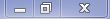 Simge durumu-kapat-tam ekranTam ekran-simge durumu-kapatKapat-tam ekran-simge durumuSimge durumu-tam ekran-kapatAşağıdaki depolama birimlerinden en büyüğü hangisidir?a) HDD (80 GB)b) Flash bellek (128 GB)c) Hafıza kartıd) Eksik bilgi var.Kapasite birimlerinden en büyüğü hangisidir?BitTerabyteGigabyteByteAşağıdakilerden hangisi en küçüktür?500 MB1 KB750 GB1 TBCD = 700 MBDVD = 4.7 GBHafıza kartı = 2 GBYukarıdaki parçaları büyükten küçüğe doğru sıralayınız?CD > DVD > Hafıza kartıDVD > CD > Hafıza kartıDVD > Hafıza kartı > CDHafıza kartı > CD > DVD Aşağıdaki parçalardan hangisinin içerisine müzik atılamaz?AnakartHarddiskCDHafıza kartıAşağıdaki parçalardan hangisi iç donanım değildir?Ses kartıHoparlörRam bellekAnakart